Новации по налогу на доходы физических лиц, уплате ЕНП и получении ЭЦП будут рассмотрены на семинаре В ходе семинара специалисты УФНС России по Костромской области расскажут об изменениях налогового законодательства по налогу на доходы физических лиц, вступивших в силу с 01.01.2022, в том числе улучшающие положение налогоплательщиков, о порядке декларирования доходов физическими лицами, сроках представления декларации и уплаты налога, о новом порядке уплаты налогов юридическими лицами и индивидуальными предпринимателями с использованием единого налогового платежа.Также на семинаре будут рассмотрены проблемные вопросы, связанные с получением электронной подписи в удостоверяющем центре ФНС России.Семинар состоится:14 апреля 2022 года в 11-00 часов в режиме видеоконференцсвязи на платформе СБИС++ по ссылке: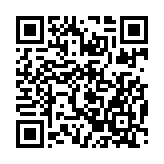 ПРОГРАММАсеминара на тему: «Основные изменения налогового законодательства по налогу на доходы физических лиц, по уплате налогов с использованием единого налогового платежа и получению электронной подписи»__ 14 апреля _в 11.00_ час№п/пТема выступления(мероприятия)РегламентработыДокладчик1Открытие семинара 11.00-11.05Заместитель начальника отдела оказания государственных услугТополь Юлия Анатольевна2Налог на доходы физических лиц, как один из ключевых факторов наполнения бюджета. Изменения налогового законодательства по НДФЛ, вступившие в силу с 01.01.2022, в том числе улучшающие положение налогоплательщиков11.05-11.15Заместитель начальника отдела камерального контроля НДФЛ и СВ №2Зимогорова Татьяна Александровна3Порядок декларирования доходов физическими лицами, срок представления декларации, срок уплаты  налога на доходы физических лиц. Порядок предоставления налоговых вычетов.11.15-11.25Заместитель начальника отдела камерального контроля НДФЛ и СВ №2Зимогорова Татьяна Александровна4Уплата  с 01.07.2022 единого налогового платежа (ЕНП) юридическими лицами и индивидуальными предпринимателями11.25-11.35Начальник отдела урегулирования состояния РСББольшакова Наталья СергеевнаЗаместитель начальника отдела урегулирования состояния РСБСамсонова Яна Сергеевна5Актуальные вопросы и проблемы, связанные с выпуском КСКПЭП для юридических лиц и индивидуальных предпринимателей11.35-11.45Заместитель начальника отдела информационной безопасностиИванов Павел Валерьевич6Личные кабинеты для налогоплательщиков на сайте ФНС России11.45-11.50Заместитель начальника отдела оказания государственных услугТополь Юлия АнатольевнаОтветы на вопросы11.50-11.55Представители УФНС России по Костромской области